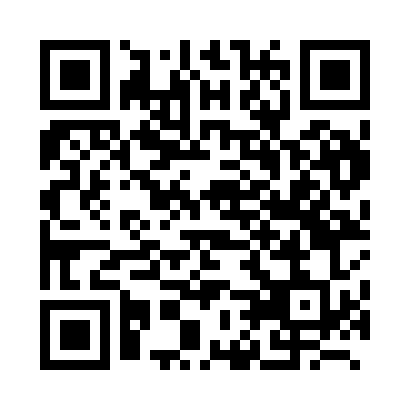 Prayer times for Zogge, BelgiumMon 1 Jul 2024 - Wed 31 Jul 2024High Latitude Method: Angle Based RulePrayer Calculation Method: Muslim World LeagueAsar Calculation Method: ShafiPrayer times provided by https://www.salahtimes.comDateDayFajrSunriseDhuhrAsrMaghribIsha1Mon3:185:331:486:0910:0212:102Tue3:185:341:486:0910:0112:103Wed3:195:351:486:0910:0112:094Thu3:195:361:486:0910:0012:095Fri3:205:371:486:0910:0012:096Sat3:205:371:496:099:5912:097Sun3:205:381:496:089:5912:098Mon3:215:391:496:089:5812:099Tue3:215:401:496:089:5712:0810Wed3:225:411:496:089:5712:0811Thu3:225:421:496:089:5612:0812Fri3:235:431:496:089:5512:0813Sat3:235:441:496:079:5412:0714Sun3:245:461:506:079:5312:0715Mon3:245:471:506:079:5212:0716Tue3:255:481:506:079:5112:0617Wed3:255:491:506:069:5012:0618Thu3:265:501:506:069:4912:0519Fri3:265:521:506:069:4812:0520Sat3:275:531:506:059:4712:0421Sun3:285:541:506:059:4512:0422Mon3:285:561:506:049:4412:0323Tue3:295:571:506:049:4312:0324Wed3:295:581:506:049:4112:0225Thu3:306:001:506:039:4012:0226Fri3:306:011:506:029:3912:0127Sat3:316:021:506:029:3712:0028Sun3:316:041:506:019:3612:0029Mon3:326:051:506:019:3411:5930Tue3:336:071:506:009:3311:5831Wed3:336:081:505:599:3111:58